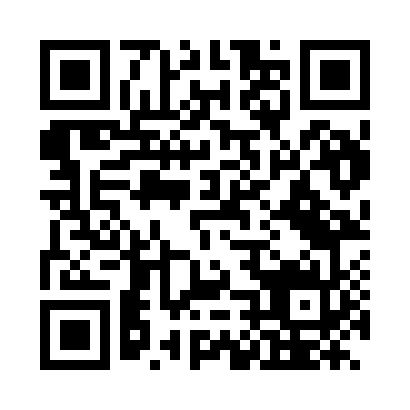 Prayer times for Zujar, SpainMon 1 Jul 2024 - Wed 31 Jul 2024High Latitude Method: Angle Based RulePrayer Calculation Method: Muslim World LeagueAsar Calculation Method: HanafiPrayer times provided by https://www.salahtimes.comDateDayFajrSunriseDhuhrAsrMaghribIsha1Mon5:047:012:257:359:4911:382Tue5:057:012:257:359:4911:383Wed5:067:022:267:359:4911:374Thu5:067:022:267:359:4911:375Fri5:077:032:267:359:4911:366Sat5:087:042:267:359:4911:367Sun5:097:042:267:349:4811:358Mon5:107:052:267:349:4811:359Tue5:117:052:277:349:4811:3410Wed5:127:062:277:349:4711:3311Thu5:137:072:277:349:4711:3312Fri5:147:072:277:349:4611:3213Sat5:157:082:277:349:4611:3114Sun5:167:092:277:349:4511:3015Mon5:177:102:277:339:4511:2916Tue5:187:102:277:339:4411:2817Wed5:197:112:287:339:4411:2718Thu5:217:122:287:339:4311:2619Fri5:227:132:287:329:4211:2520Sat5:237:132:287:329:4211:2421Sun5:247:142:287:329:4111:2322Mon5:267:152:287:319:4011:2223Tue5:277:162:287:319:3911:2124Wed5:287:172:287:309:3911:2025Thu5:297:172:287:309:3811:1826Fri5:317:182:287:299:3711:1727Sat5:327:192:287:299:3611:1628Sun5:337:202:287:289:3511:1529Mon5:357:212:287:289:3411:1330Tue5:367:222:287:279:3311:1231Wed5:377:222:287:279:3211:10